1) Ecris sur la ligne en partant des points.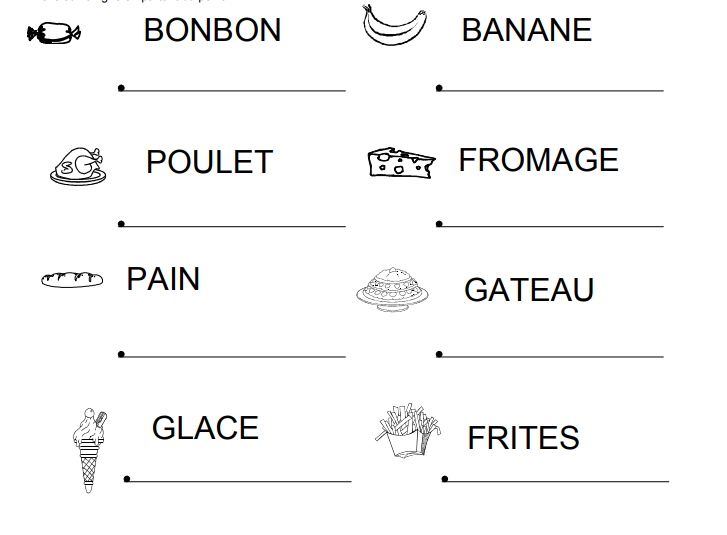 Niveau :Maternelle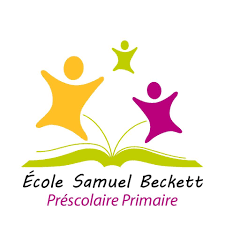 Nom et Prénom :…………………………………………….Note :………………………………..Matière :EcritureNom et Prénom :…………………………………………….Note :………………………………..Prof : MounaNom et Prénom :…………………………………………….Note :………………………………..